SUPPLEMENTARY INFORMATIONList of InvestigatorsAruchuna Ruban PhD, Alexander D. Miras PhD, Michael A. Glaysher MRCS, Anthony P. Goldstone PhD, Christina G. Prechtl PhD, Nicholas Johnson M.Sc.,  Navpreet Chhina MRCP, Werd Al-Najim PhD, Madhawi Aldhwayan PhD, Natalia Klimowska-Nassar MSt, Claire Smith PhD, Jia V. Li PhD, Lilliam Flores PhD, Moaz Al-Lababidi MRes, George Dimitriadis MRCP, Mayank Patel DM, Michael Moore FRCGP, Harvinder Chahal PhD, Ahmed R. Ahmed PhD, Jonathan Cousins FRCA, Ghadah Aldubaikhi, Ben Glover MRCP, Emanuela Falaschetti MSc, Hutan Ashrafian PhD, Carel W. le Roux PhD, Ara Darzi PhD, James Byrne MD, Julian P Teare PhD.Statistical ConsiderationsSample Size calculationsThe primary end-point of a ≥ 20% reduction in HbA1c was chosen in response to the 2011 International Diabetes Federation guidelines [1] for the conduct of studies in T2DM using obesity/metabolic surgery or devices aiming to produce standardisation and enable comparison between studies 10. It was estimated that 15% of participants in the control arm will achieve the target of 20% reduction. Up to 30% of participants in the treatment group may have the device removed early. We diluted the treatment effect from 40% vs. 15% to 35% vs. 15% achieving the target of 20% reduction in HbA1c for treatment arm vs. standard arm. 73 participants per group would give 80% power to detect a significant effect. Adding 10% loss of follow-up increased the sample size to 80 per group. An additional 5 participants per group were added to account for those who were randomised but withdrew prior to receiving allocated treatment. Clarification of Per-Protocol Analysis Set (See Section 5 of SAP)To confirm that early withdrawals/explants in the DJBL arm did not contribute to the trial results, a per-protocol analysis was run across the primary and secondary endpoint variables. The per-protocol population consists of those who adhered to study treatment. In the DJBL arm this consists of all patients who had the Endobarrier implanted for the entire 12-month treatment period. In the Control arm, this consists of all patients who attended the dietician reviews at M3, M6 and M9.Missing Data Analysis on the Primary Outcome (See Section 7.6 of SAP)MethodologyUnder the assumption that data is missing-at-random, multiple imputation by chained equations (MICE) was used to investigate the effect of missing data on the primary analysis. The values of the unobserved data was assumed to be conditional on treatment group and stratification factors (BMI groups and sites) as well as on HbA1c values at timepoints M3, M6, M9 and M12. A total of 50 imputed data sets were drawn separately for each randomised group, replacing missing outcome values with simulated values from a set of imputation models containing BMI group, sites, HbA1c values at M3, M6, M9 and M12. Using MICE, missing values for the binary outcome were imputed using a binary logistic model, including all other covariates. Missing values for any of the continuous interim HbA1c values included in the imputation model was also imputed using linear regression models. Parameter estimates across the 50 iterations was combined using Rubin’s rules.Alongside MICE, we also examined the difference in proportion of substantial improvement amongst those missing and those observed to obtain an alternative result from that concluded from the complete case analysis difference between the two arms. Four scenarios have been considered: 1. Missing participants within the EndoBarrier arm to have an increased rate of substantial improvement. Missing participants within the standardised treatment arm to have the same rate of substantial improvement. 2. Missing participants within the standardised treatment arm to have an increased rate of substantial improvement. Missing participants within the EndoBarrier arm to have the same rate of substantial improvement. 3. Missing participants within the EndoBarrier arm to have a lower rate of substantial improvement. Missing participants within the standardised treatment arm to have the same rate of substantial improvement. 4. Missing participants within the standardised treatment arm to have a lower rate of substantial improvement. Missing participants within the EndoBarrier arm to have the same rate of substantial improvement. The value of the proportion required within the missing data to affect the result for each scenario was reported.ResultsUsing MICE, when combining the parameter estimates of all 50 iterations, the estimated treatment effect (in terms of proportion of patients achieving 20% reduction in HbA1c) was 0.025 (95% CI: -0.34, 0.39; p=.89).Under the ITT analysis at 12 months 30 of 55 participants (54.5%) achieved a 20% reduction in HbA1c in the DJBL group, compared to 32 of 58 (55.2%) in the control group (p=.85). When fixing the success rate to 55.2% in the control group, in order to get a significant result where DJBL is superior all 30 missing patients in the DJBL arm (100%) are required to achieve a 20% reduction in HbA1c. To obtain a significant result where the control arm is superior, a maximum of 4 (13.3%) patients in the DJBL arm can achieve the required 20% reduction. Fixing the success rate to 54.5% in the DJBL group requires all 27 missing patients in the control arm (100%) to achieve a 20% reduction in HbA1c in order to get a significant result where the control group is superior. To obtain a significant result where the DJBL arm is superior, a maximum of only 1 (3.7%) patient in the control arm can achieve the 20% reduction in HbA1c. For each of the above four scenarios, an event rate significantly different from that found in the current population would be required.Post-Hoc Univariate & Multivariate analysis on Baseline DataMethodologyIn both DJBL and control groups, just over half of patients reported a 20% reduction in HbA1c. One question that arose from this outcome was whether there were any identifiers that allowed us to predict whether a patient receiving DJBL or strict dietary advice would be successful in reducing their HbA1c levels after 1 year. To investigate this, a univariate analysis was carried out separately within both arms. Looking only at patients in the per-protocol population who adhered to treatment (did not have early explant in DJBL group or attended all dietician appointments in control group) we tested (via one-way ANOVA) percentage HbA1c change at 12 months against; baseline variables, primary and secondary endpoint variables LFTs and lipids. Test results with a p-value of less than 0.1 were subsequently recorded and used together in a multivariate model to establish any potential baseline markers for endpoint adherence. The multivariate model was analysed using linear regression when investigating HbA1c as percentage change at 1 year and logistic regression when investigating HbA1c as those achieving 20% reduction at 1 year.A similar method was introduced incorporating the data from both treatment groups. Each baseline variable was individually tested within an ANCOVA including terms for treatment and the corresponding interaction. A variable was selected for the corresponding ‘multivariate’ approach when either the variable term, the treatment term or the interaction term was less than 0.1. The selected variables and their corresponding interaction terms with treatment were included in a stepwise regression model investigating primary endpoint achievement alongside additional terms for treatment, site and BMI subgroup.ResultsIn the DJBL group, univariate analysis selected 4 variables to be included in a multivariate model; sex (p=.08), log_BMI (p=.01), log_AST(p=.08) and log_ALT (p=.002). The corresponding multivariate model when used to investigate a 20% reduction in HbA1c levels at 1 year established a potential relation between log_ALT (p=.03) and a positive outcome.In the control group, univariate analysis selected 6 variables to be included in a multivariate model; log_HbA1c (p=.06), log_triglycerides (p=.09), log_LDL (p=.07), log_AST (p=.04), log_ALP (p=.08) and log_ALT (p=.007). The corresponding multivariate model when used to investigate a 20% reduction in HbA1c levels at 1 year did not report any significant variables with the closest being log_HbA1c p=.05).The results do not conclusively suggest that a baseline (or combination of) variable(s) can accurately predict whether a patient is likely to achieve a 20% reduction in HbA1c after one year of treatment, whether via using DJBL or via dietary assistance.Post-Hoc Correlation TestingMethodologyIn a similar vein to the above testing. A correlation test was carried out using PROC CORR (SAS v9.4) between change in HbA1c and weight levels at month 3 to see how they correlate to the change at month 12 (end of treatment). Additional correlation testing was carried out between change in HbA1c and weight at 12 months against 12-month change in vitals output, liver function tests output and fasting lipids levels. Pearson correlation-coefficients (PCC’s) of over |0.4| have been reported.ResultsWeight loss at 3 months was highly correlated with weight loss at 12 months with correlation coefficients of 0.82 (DJBL) and 0.86 (control). HbA1c reduction at 3 months was moderately correlated with the 12-month response with correlation coefficients of 0.56 (DJBL) and 0.62 (control). There was no correlation between weight loss and improvements in glycaemic, lipid or blood pressure parameters. Supplementary Figures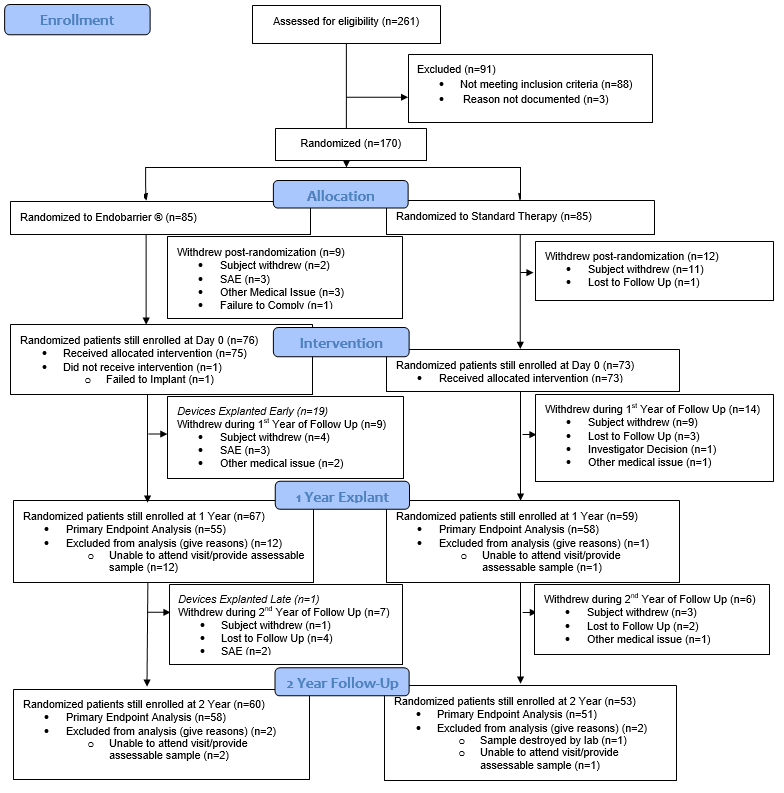 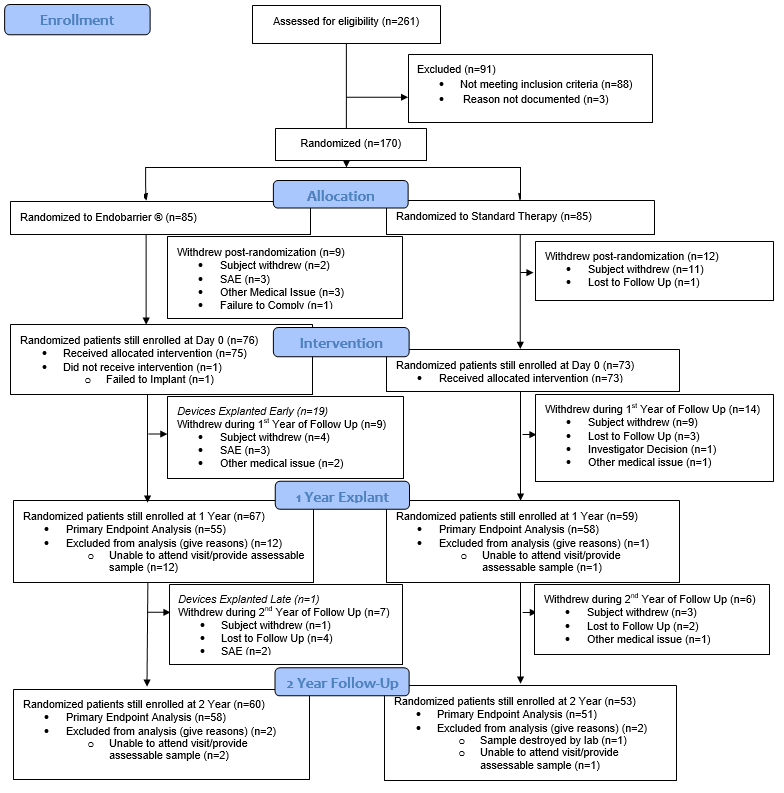 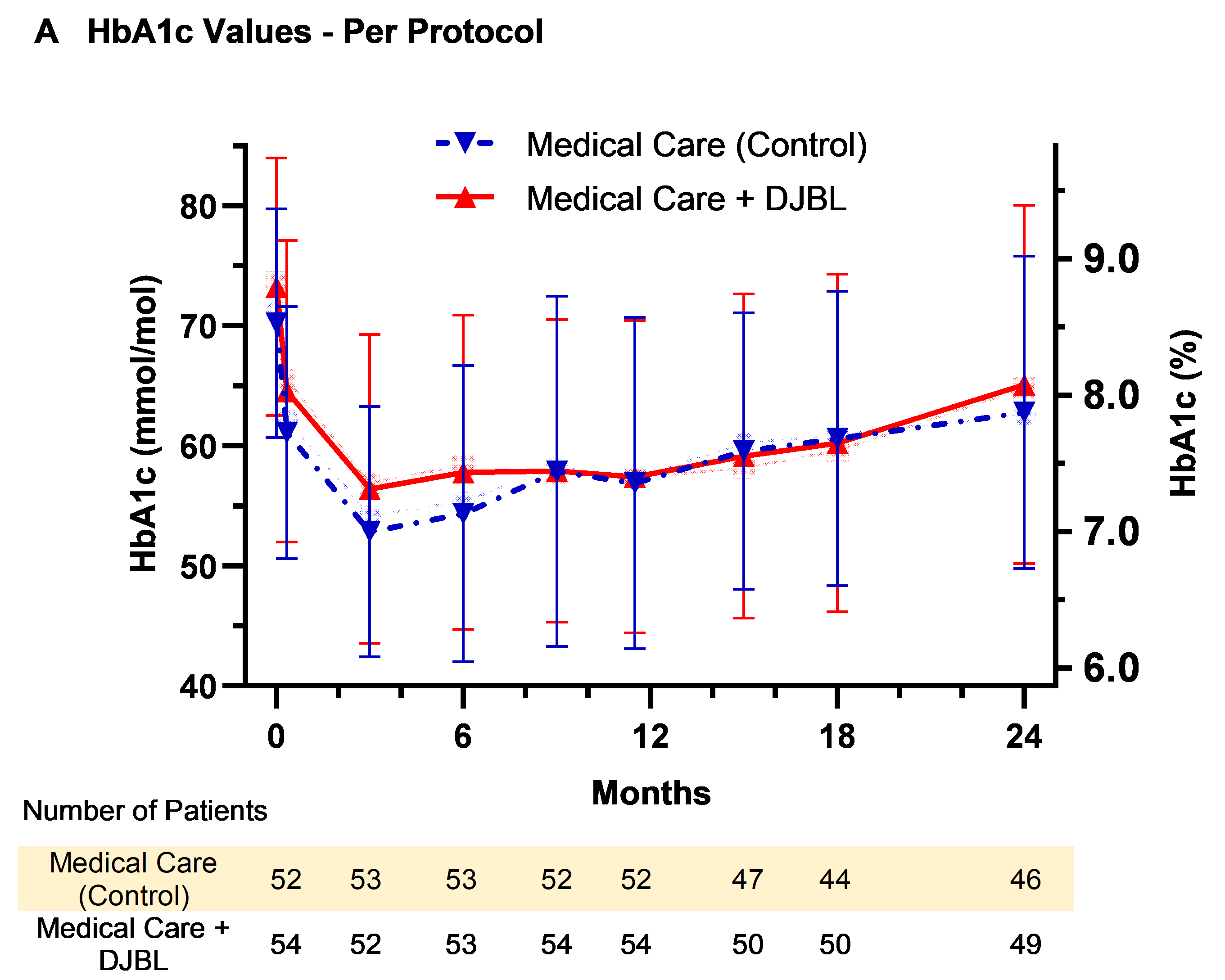 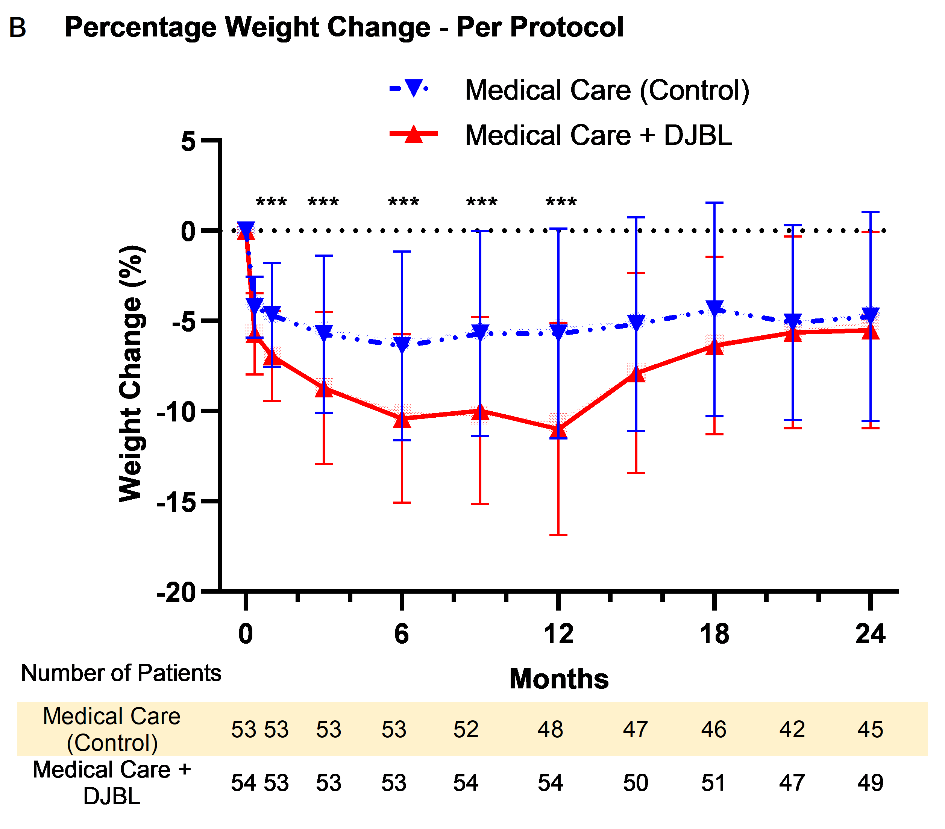 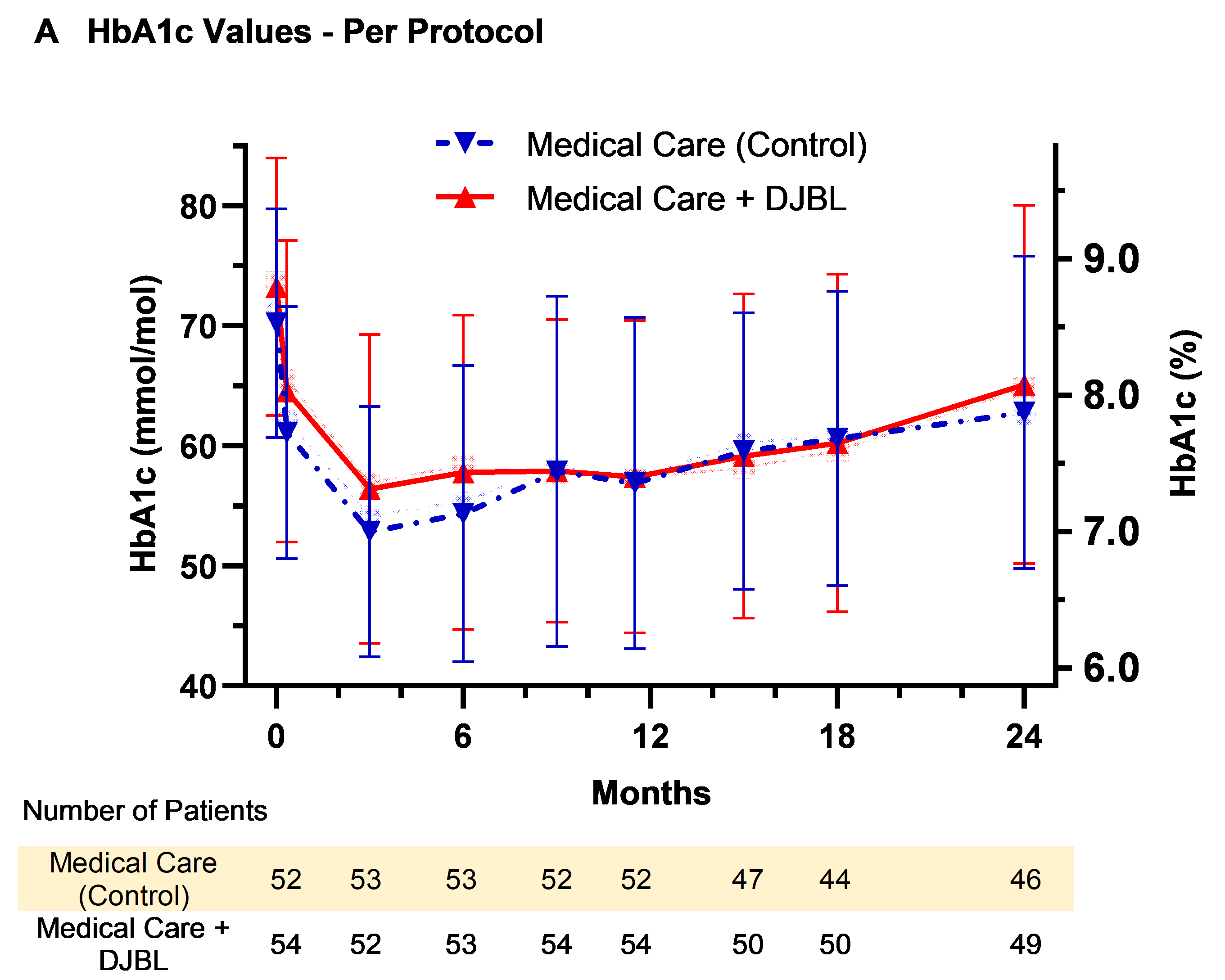 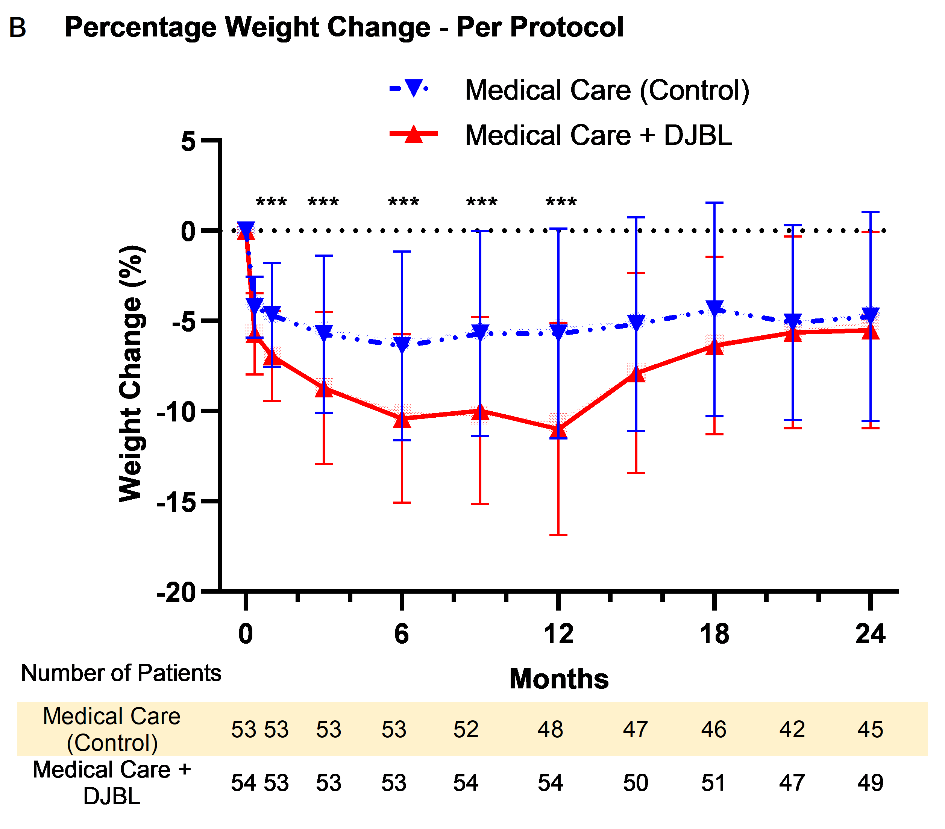 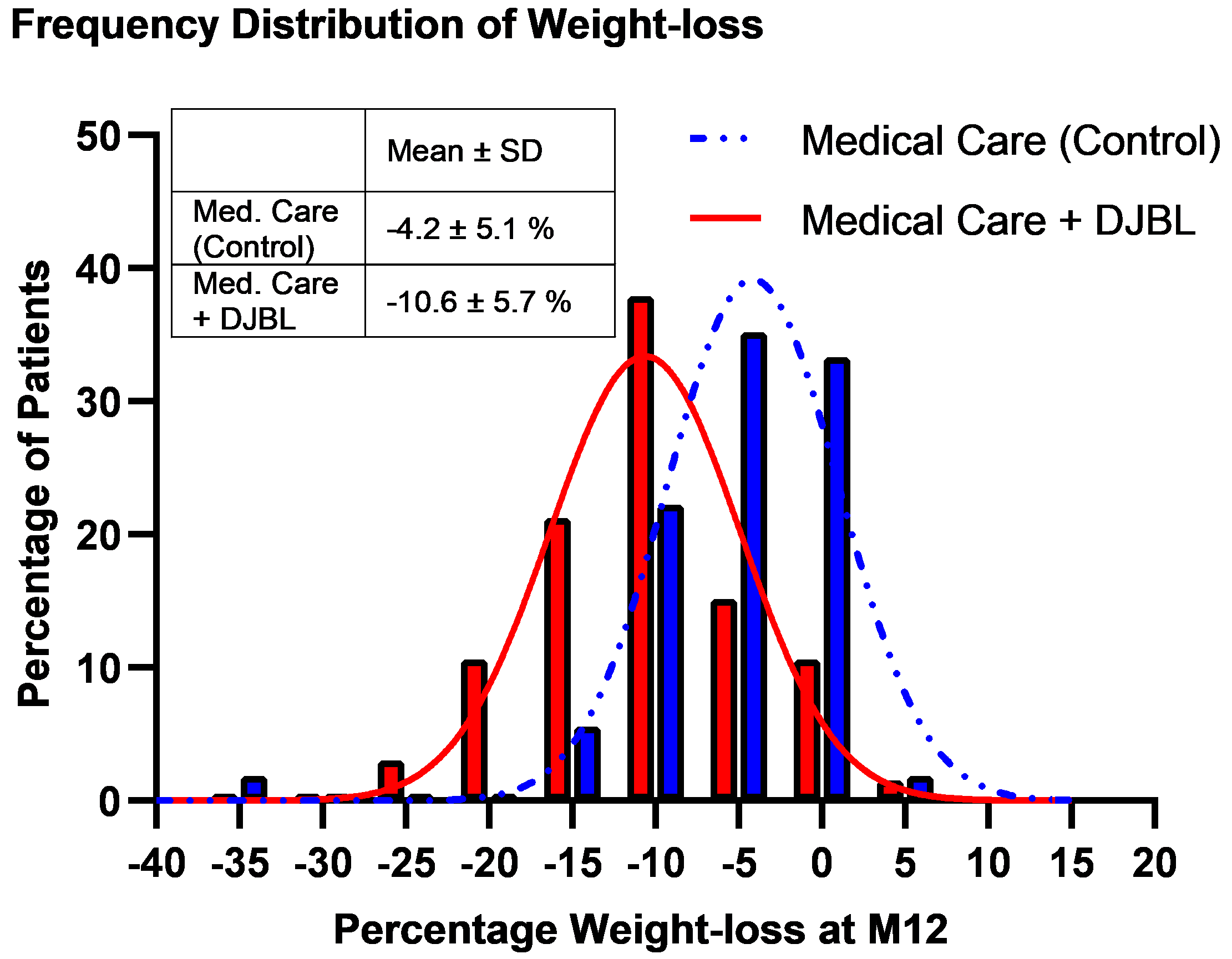 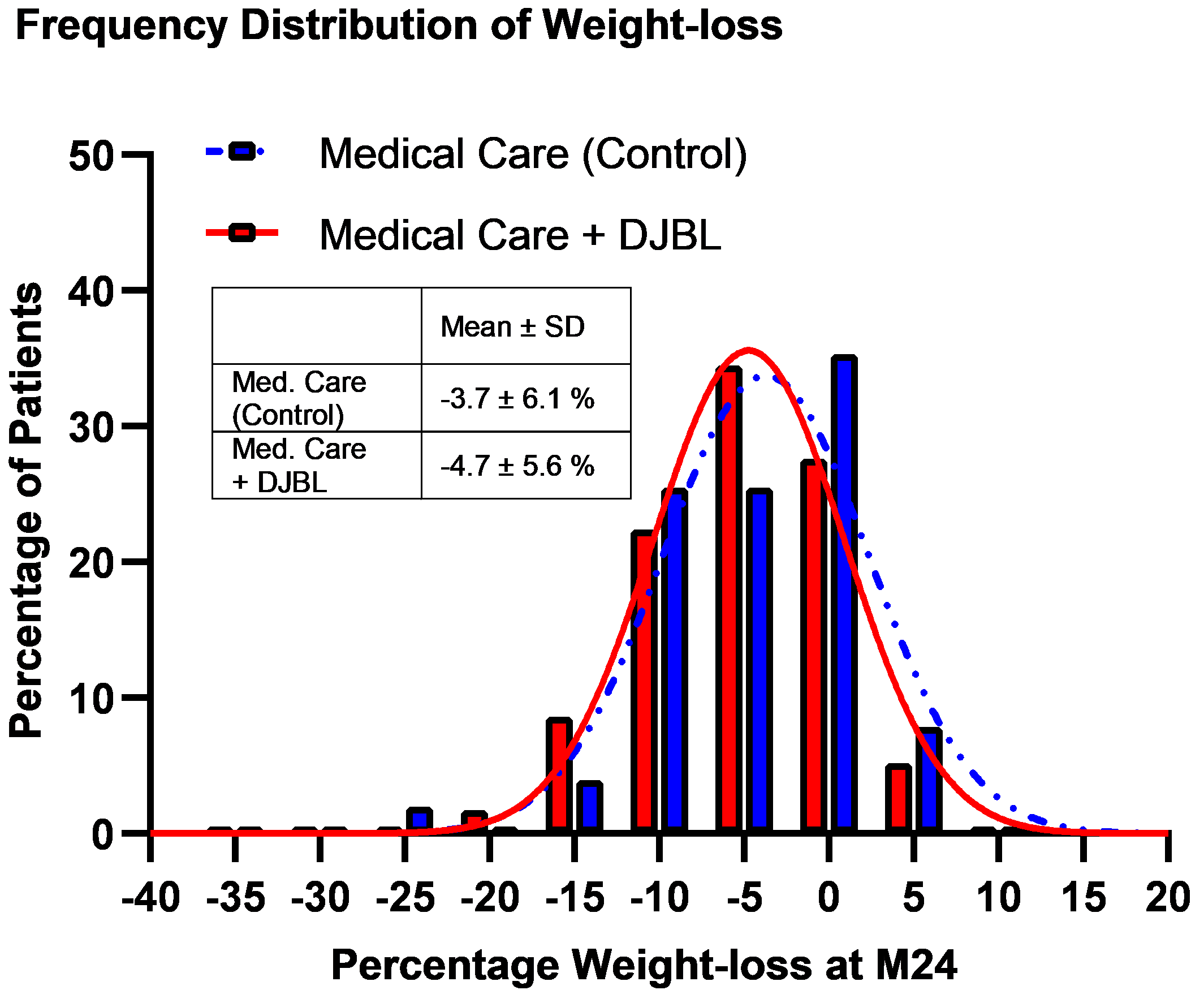 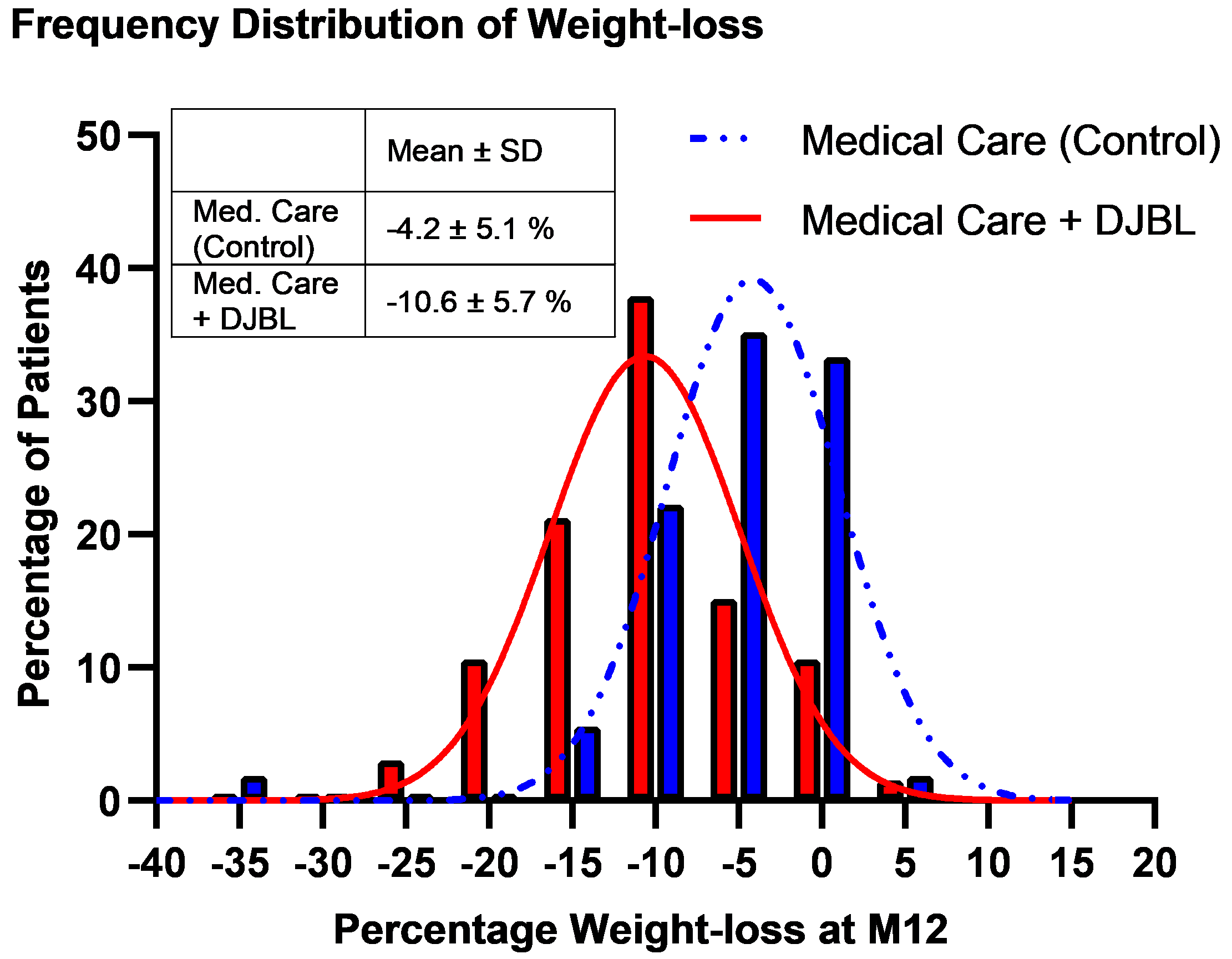 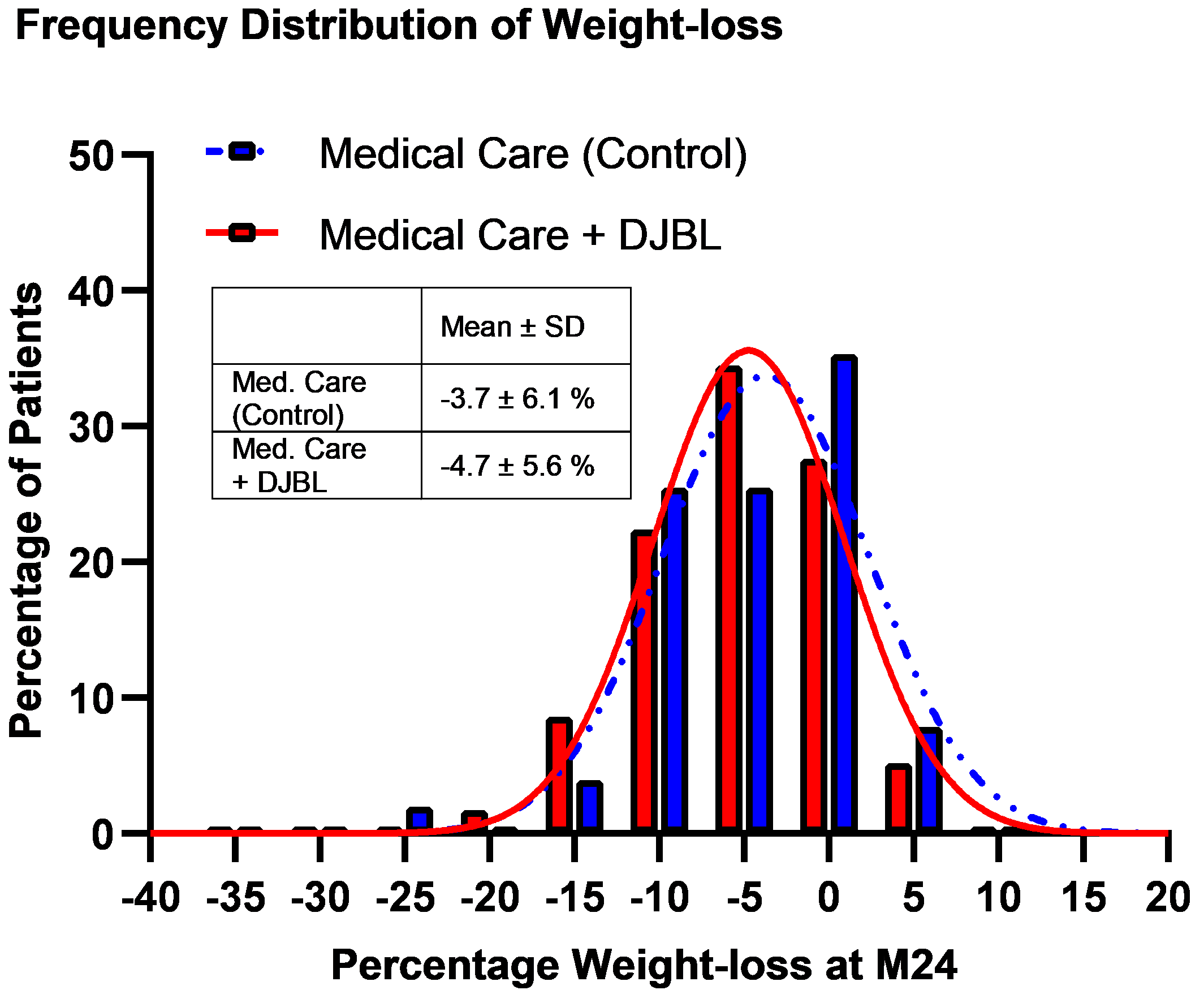 Supplementary TablesReferences1.	Dixon, J.B., et al., Bariatric surgery: an IDF statement for obese Type 2 diabetes. Diabet Med, 2011. 28(6): p. 628-42.Study Protocol & SAPProtocol Version 5.0, 5th March 2018SAP Version 1.0, 21th February 2019eTable1. Adverse Events by Class & Term a eTable1. Adverse Events by Class & Term a eTable1. Adverse Events by Class & Term a eTable1. Adverse Events by Class & Term a ClassTermDJBL b(N=85)Control(N=85)Gastrointestinal DisordersAbdominal Pain819Diarrhoea3027Nausea354Vomiting363Constipation1912Abdominal Discomfort22.Abdominal Distension83Gastroenteritis55Gastro-oesphageal Reflux Disease72Abdominal Cramps52Loose Stool32Dyspepsia31Belching11Flatulence11Indigestion2.Rectal Haemorrhage11Abdominal Bloating1.Anal Fissure1.Change In Bowel Habit.1Colonic Polyps1.Diverticular Disease1.Dumping Syndrome1.Duodenitis1.Dysphagia.1Eructation1.Frequent Urination1.Gastritis1.Haemorrhoids1.Kidney Stones1.Tooth Ache1.Tooth Pain.1Musculoskeletal And Connective Tissue DisordersBack Pain1813Pain In Extremity512Musculoskeletal Pain214Joint Swelling25Arthralgia23Athralgia31Carpal Tunnel Syndrome3.Elbow Pain2.Lower Back Pain.2Neck Pain11Abscess Neck1.Ankle Fracture.1Arthritis Bacterial1.Bursitis.1Clavicle Fracture1.Elbow Fracture1.Leg Pain1.Ligament Rupture.1Ligament Sprain1.Musculoskeletal Chest Pain1.Myalgia1.Nerve Impingement.1Osteoarthritis.1Periarthritis.1Rib Fracture1.Shoulder Pain1.Tendinosis.1Tendonitis1.Thumb Fracture.1Wrist Sprain.1Infections And InfestationsUrinary Tract Infection95Pneumonia27Candida Infection52Helicobacter Infection42Tooth Infection 31Infected Bite.3Oral Candidiasis3.Sinusitis.3Viral Infection12Cellulitis.2Breast Abscess1.Conjunctivitis.1Ear Infection1.Finger Infection.1Gum Disease1.Peritonsillar Abscess.1Pollakiuria.1Sepsis1.Toe Infection.1Vulvovaginal Candidiasis1.Respiratory, Thoracic And Mediastinal DisordersInfluenza317Lower Respiratory Tract Infection713Cough 74Nasopharyngitis56Upper Respiratory Tract Infection24Dyspnoea2.Oropharyngeal Pain2.Seasonal Allergy.2Allergy1.Asthma1.Bronchitis.1Rhinorrhoea.1Nervous System DisordersDizziness68Headache56Epileptic Seizure4.Sciatica31Paraesthesia2.Burning Sensation.1Charcot's Disease1.Facial Paralysis.1High-Grade Glioma.1Insomnia1.Presyncope.1Trigeminal Neuralgia.1Endocrine DisordersHypoglycaemia920Goitre.1Hyperglycaemia1.Thyroxine Overreplacement.1Surgical And Medical ProceduresDental Operation13Tooth Extraction.2Cardioversion1.Cyst Excision.1Hernia Repair.1Knee Arthroscopy And Debridement.1Mole Excision.1Plastic Surgery.1Polypectomy.1Renal Stone Removal1.Renal Surgery1.Retinal Laser Coagulation.1Rotator Cuff Repair.1Shoulder Operation1.Skin Biopsy1.Skin Cyst Excision.1Skin Lesion Removal.1Spinal Decompression1.Thyoidectomy.1Tooth Filling.1Vaginal Hysterectomy1.Vitrectomy1.Metabolism And Nutrition DisordersVitamin D Deficiency32Vitamin B12 Deficiency22Gout3.Hyperglycaemia2.Dehydration2.Iron Deficiency2.Hepatic Steatosis.1Decreased  Appetite1.Ft4 Elevated.1Hypercholesterolaemia1.Hypokalaemia1.Hyponatraemia.1Ketosis1.InvestigationsLiver Function Test Abnormal63Gamma-Glutamyltransferase Increased.2Nuclear Magnetic Resonance Imaging Abnormal11Abnormal Liver Function Tests1.Alanine Aminotransferase Increased.1Arthroscopy.1Breast Biopsy.1Computerised Tomogram.1Endoscopy Nos1.Laparoscopy1.Liver Function Test Increased.1White Blood Cell Count Increased1.General Disorders And Administration Site ConditionsFatigue32Surgical Failure5.Chest Pain21Peripheral Swelling11Balanitis1.Hot Flush.1Malaise.1Menopausal Symptoms1.Oedema.1Injury, Poisoning And Procedural ComplicationsFall5.Back Injury.4Limb Injury.4Accidental Overdose1.Arthropod Bite.1Head Injury.1Muscle Sprain.1Road Traffic Accident.1Skin Abrasion1.Whiplash Injury.1Skin And Subcutaneous Tissue DisordersCellulitis12Skin Ulcer12Rash2.Adiposis Dolorosa.1Fungal Skin Infection.1Impetigo1.Itching1.Lipoma1.Nail Infection.1Sacral Cyst Abscess1.Shingles.1Skin Disorder1.Skin Lesion1.Urticaria1.Product IssuesDevice Malfunction10.Device Migration7.Blood And Lymphatic System DisordersAnaemia51Microcytic Anaemia4.Normocytic Anaemia.2Hypoalbuminaemia1.Eye DisordersRetinopathy21Vitreous Haemorrhage2.Blepharitis.1Blurred Vision1.Corneal Ulcer.1Diabetic Retinopathy.1Dry Eye1.Eye Infection1.Fluid Build-Up.1Glaucoma.1Renal And Urinary DisordersHaematuria2.Microalbuminuria11Pollakiuria.1Micturition Urgency.1Nephrolithiasis1.Pyelonephritis1.Renal Colic1.Ureterolithiasis1.Urinary Incontinence1.Vascular DisordersBradycardia.2Upper Gastrointestinal Haemorrhage2.Rectal Haemorrhage.1Hot Flush1.Cerebellar Infarction1.Varicose Vein Operation.1Psychiatric DisordersAnxiety3.Depression12Panic Attack1.Ear And Labyrinth DisordersVertigo Positional22Otitis Media.1Vertigo.1Cardiac DisordersAcute Coronary Syndrome1.Atrial Fibrillation1.Palpitations1.Stroke.1Ventricular Fibrillation1.Hepatobiliary DisordersHepatic Steatosis11Cholecystitis Acute1.Liver Abscess1.Immune System DisordersCrohns Disease1.Psoriatic Arthropathy1.Sarcoidosis.1Reproductive System And Breast DisordersPv Bleed.2Balanitis Candida1.Pregnancy, Puerperium And Perinatal ConditionsBreast Abscess11a Figures are per patient. In the event where a reported AE contains more than one affliction both classes/terms have been counted.a Figures are per patient. In the event where a reported AE contains more than one affliction both classes/terms have been counted.a Figures are per patient. In the event where a reported AE contains more than one affliction both classes/terms have been counted.a Figures are per patient. In the event where a reported AE contains more than one affliction both classes/terms have been counted.b DJBL = Duodenal Jejunal Bypass Linerb DJBL = Duodenal Jejunal Bypass Linerb DJBL = Duodenal Jejunal Bypass Linerb DJBL = Duodenal Jejunal Bypass Liner